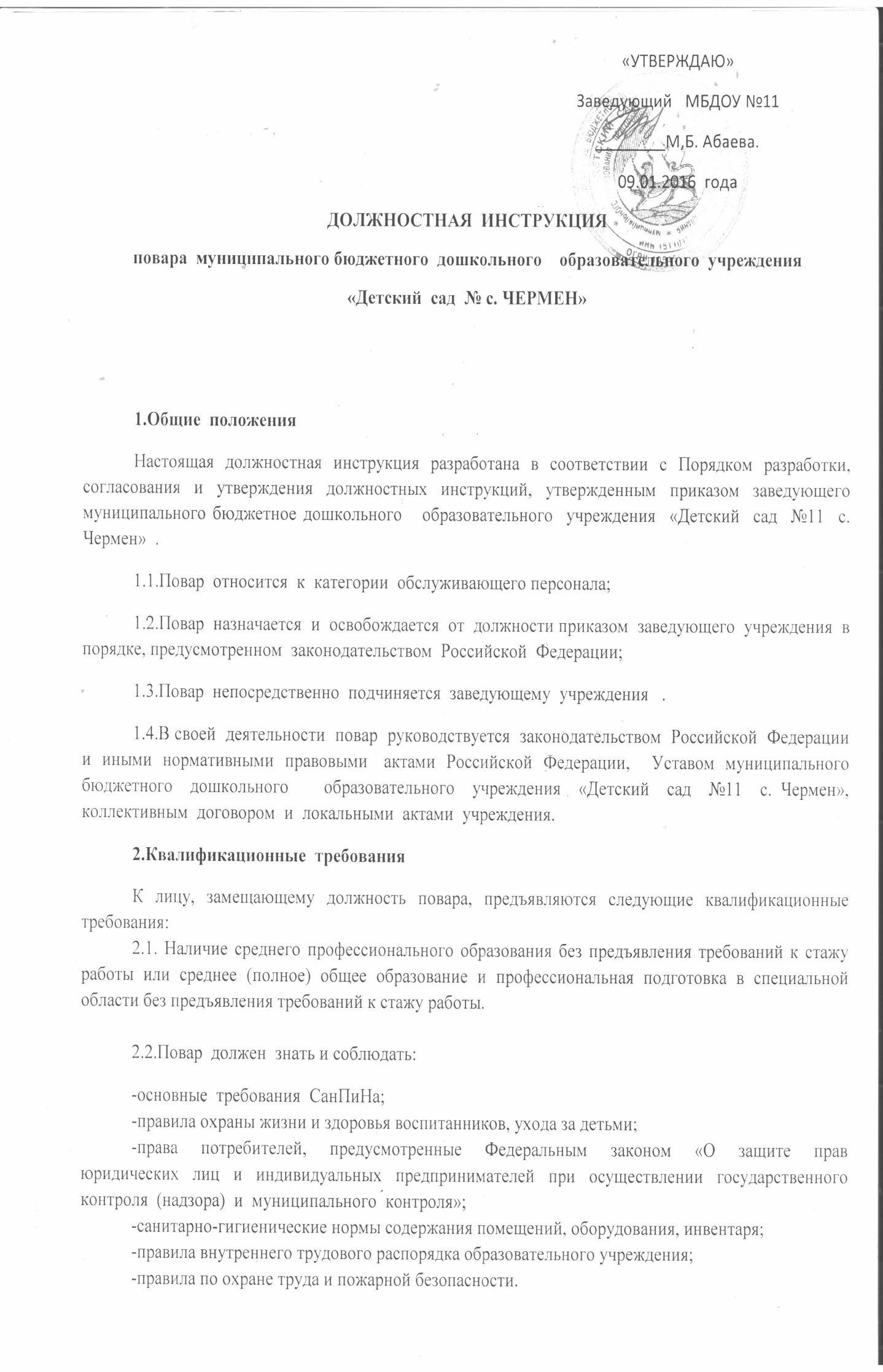 3.Должностные  обязанности            3.1. Обеспечивает своевременное, в соответствии с режимом детского сада, приготовление доброкачественной пищи.            3.2. Участвует в составлении меню на каждый день.            3.3. Точно по весу принимает доброкачественные продукты от кладовщика.            3.4. Обеспечивает правильное хранение и расходование продуктов.            3.5.Обеспечивает гигиеническую обработку продуктов, культурную подачу пищи.            3.6. Отпускает готовую пищу в соответствии с нормой закладываемых продуктов на одного ребенка.            3.7. Следит за маркировкой инвентаря и использует его строго по назначению.3.8.Соблюдать  правила  хранения  и  переработки  товаров,  продуктов  в  соответствии  с  действующими  нормами,  правилами  и  стандартами.3.9.Осуществлять  контроль  за  наличием  на  поступившие  продукты  и  товары  сертификатов  или  деклараций  о  соответствии  либо  заверенных  в  установленном  порядке  их  копий,  информаций  о  маркировке  знаком  соответствия и  сведений  в  товаросопроводительных  документах  по  проведению  сертификации  товаров  или  подтверждении  их  соответствия  посредствам  деклараций  о  соответствии4.ПраваПовар  имеет  право:4.1.Представлять  предложения  по  улучшению  деятельности  дошкольного  образовательного  учреждения;4.2.Получать  от  администрации  учреждения  информацию, необходимую  для  осуществления  своей  деятельности;4.3.Требовать  от  руководства  учреждения  содействия  в  исполнении  своих  должностных  обязанностей;4.4.Принимать  участие  в  инновационной  деятельности  учреждения,  смотрах-конкурсах,  иных  мероприятиях  внутри  учреждения,  на  районном, областном  и  федеральном  уровне;5.ОтветственностьВ  соответствии  с  действующим  законодательством  повар несет  ответственность:5.1.За  неисполнение  и  (или)  ненадлежащее  исполнение без  уважительных  причин  действующего  федерального  и  регионального  законодательства, Устава  учреждения, локальных  актов  и  должностных  обязанностей;5.2.За  жизнь  и  здоровье  детей,  нарушение  их  прав  и  свобод,  а  также  прав  родителей  (законных  представителей)  воспитанников;5.3.За  причинение  материального  ущерба;5.4.За  сохранность  закрепленного  имущества;5.5.За  применение,  в  том  числе  однократное,  методов  воспитания, связанных  с  физическим  и  (или)  психическим  насилием  над  личностью  ребенка;5.6.За  нарушение  правил  пожарной  безопасности,  охраны  труда, санитарно-гигиенических  норм;5.7.За  несвоевременное  прохождение  периодического  медицинского  осмотра;5.8.За  прием  перевозимых  продуктов  животного  происхождения,  предназначенных  для  хранения, реализации  и  переработки  по  ветеринарным  сопроводительным  документам.С  настоящей  должностной  инструкцией  ознакомлен  и  1 (один)  экземпляр  получил:«____»_______________  2016 года    _______________________   _______________________________                                                                               (подпись)                                                (фамилия, инициалы)